РЕШЕНИЕ МОГИЛЕВСКОГО ОБЛАСТНОГО ИСПОЛНИТЕЛЬНОГО КОМИТЕТА13 сентября 2021 г. № 5-58Об отчуждении пустующих жилых домов на территории Могилевской областиНа основании частей четвертой и пятой пункта 20 Указа Президента Республики Беларусь от 24 марта 2021 г. № 116 «Об отчуждении жилых домов в сельской местности и совершенствовании работы с пустующими домами» Могилевский областной исполнительный комитет РЕШИЛ:1. Определить:перечень населенных пунктов Могилевской области, на территории которых пустующие жилые дома могут быть выставлены на аукцион с начальной ценой продажи, равной одной базовой величине, либо проданы без проведения аукциона за одну базовую величину без учета положений частей первой–третьей пункта 20 Указа Президента Республики Беларусь от 24 марта 2021 г. № 116, согласно приложению 1;перечень населенных пунктов Могилевской области, на территории которых пустующие жилые дома отчуждаются только путем проведения аукциона, согласно приложению 2.2. Обнародовать (опубликовать) настоящее решение в газете «Магілёўскія ведамасці».3. Настоящее решение вступает в силу с 27 сентября 2021 г.ПЕРЕЧЕНЬ
населенных пунктов Могилевской области, на территории которых пустующие жилые дома могут быть выставлены на аукцион с начальной ценой продажи, равной одной базовой величине, либо проданы без проведения аукциона за одну базовую величину без учета положений частей первой–третьей пункта 20 Указа Президента Республики Беларусь от 24 марта 2021 г. № 116ПЕРЕЧЕНЬ
населенных пунктов Могилевской области, на территории которых пустующие жилые дома отчуждаются только путем проведения аукциона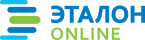 Официальная правовая информация.  Информационно-поисковая система ”ЭТАЛОН-ONLINE“               Национальный центр правовой информации Республики БеларусьПредседательЛ.К.ЗаяцУправляющий деламиН.Л.ДедковПриложение 1к решению
Могилевского областного
исполнительного комитета
13.09.2021 № 5-581. Населенные пункты Белыничского района.2. Бобруйский район:2.1. Бортниковский сельсовет:агрогородок Ивановка;агрогородок Михалево 1;деревня Бирча;деревня Волчья Гора;деревня Коймино;деревня Красная Дуброва;деревня Крупичи;деревня Лебедевка;деревня Лейчицы;деревня Малые Бортники;деревня Мартиновка;деревня Михалево 2;деревня Михалево 3;деревня Озеры;деревня Пустошка;деревня Рынья;деревня Узнога;поселок Малые Бортники;2.2. Брожский сельсовет:деревня Макаровичи;2.3. Вишнёвский сельсовет:деревня Боровая;деревня Вишнёвка;деревня Глебова Рудня;деревня Казаково;деревня Пересово;деревня Продвино;деревня Стасевка;деревня Углы;2.4. Воротынский сельсовет:поселок Большая Контора;поселок Вилы;поселок Лесище;поселок Мироново;поселок Пасека;поселок Старый Двор;поселок Труд;2.5. Глушанский сельсовет:деревня Борки;деревня Глуша;деревня Дворище;деревня Дойничево;деревня Забудьки;деревня Каменка;деревня Кисловщина;деревня Красновичи;деревня Круглониво;деревня Ленинцы;деревня Мосты;деревня Новосёлки;деревня Пасека;деревня Покровка;деревня Полошково;деревня Рымовцы;деревня Слобода;деревня Фортуны;деревня Ясёны;поселок Красная Заря;поселок Красный Огород;поселок Ляды;2.6. Горбацевичский сельсовет:деревня Банёвка 1;деревня Банёвка 2;деревня Богушовка;деревня Двор Горбацевичи;деревня Заглубокое;деревня Заречье;деревня Лагодовка;деревня Макаровка;деревня Мартыновка;деревня Михайловщина;деревня Мочулки;деревня Петровичи;деревня Прогресс;деревня Спорное;деревня Ясень-Каменка;2.7. Ковалевский сельсовет:деревня Ламбово;деревня Микуличи;деревня Новики;деревня Панкратовичи;деревня Полянки;деревня Тажиловичи;деревня Юрьево;2.8. Сычковский сельсовет:деревня Барборово;деревня Подсобное;деревня Топорки;2.9. Телушский сельсовет:деревня Заболотье;деревня Звезда;деревня Малинники;деревня Симгоровичи;деревня Ступени;поселок Восход;поселок Пролетарский;2.10. Химовский сельсовет:деревня Старая Шараевщина.3. Населенные пункты Быховского района.4. Населенные пункты Глусского района.5. Населенные пункты Горецкого района, за исключением города Горки.6. Дрибинский район:6.1. Михеевский сельсовет:деревня Абраимовка;деревня Бестрень;деревня Городецк;деревня Губино;деревня Дроздовка;деревня Еськовка;деревня Калинка;деревня Каратышки;деревня Каребы;деревня Кледневичи;деревня Крюковщина;деревня Ледешня;деревня Лесковка;деревня Никольск;деревня Панеча;деревня Пичевка;деревня Покутье;деревня Полоски;деревня Поташня;деревня Прибужье Новое;деревня Прибужье Старое;деревня Старокожевка;деревня Толкачи;деревня Халипы;деревня Шаблавы;деревня Язычково;деревня Ярыги;поселок Ленинский;поселок Прибужье Старое;6.2. Первомайский сельсовет:деревня Большие Бороденки;деревня Головичи;деревня Жаковка;деревня Жевань;деревня Застенки;деревня Лукоть;деревня Мокредь;деревня Первомайск;деревня Полуи;деревня Сластены;деревня Слободка;деревня Солнечная;деревня Сусловка;деревня Хасевка;деревня Шатнево;деревня Шестаки;деревня Щекотово;деревня Щекотовская Слободка;деревня Юровка;6.3. Рясненский сельсовет:деревня Дубровка;деревня Заполье;деревня Затоны-1;деревня Затоны-2;деревня Заходы;деревня Зубовка;деревня Каменка;деревня Кричеватка;деревня Немерка;деревня Новоселки;деревня Пески;деревня Робцы;деревня Тугольдово;деревня Черноречка;6.4. Черневский сельсовет:деревня Алюты;деревня Белая;деревня Доманы;деревня Еганы;деревня Ждановичи;деревня Заборье;деревня Кищицы;деревня Коммуна;деревня Корзеево;деревня Миловье;деревня Новая Черневка;деревня Новые Ждановичи;деревня Преображенск;деревня Русенка;деревня Тиньковщина;деревня Углы;деревня Яськовщина.7. Населенные пункты Кировского района.8. Населенные пункты Климовичского района.9. Населенные пункты Кличевского района.10. Населенные пункты Костюковичского района.11. Населенные пункты Краснопольского района.12. Населенные пункты Кричевского района.13. Населенные пункты Круглянского района.14. Могилевский район:14.1. Буйничский сельсовет:деревня Веккер;деревня Добросневичи;деревня Затишье;деревня Севостьяновичи;деревня Сташино;поселок Голынец;14.2. Вейнянский сельсовет:поселок Смоляков;14.3. Вендорожский сельсовет:агрогородок Вендорож;деревня Атнянка;деревня Барсуки;деревня Белявщина;деревня Берёзовка;деревня Бортняки;деревня Будище;деревня Воротынщина;деревня Гуслище;деревня Гуслянка;деревня Дубинка;деревня Журавец-1;деревня Журавец-2;деревня Завережье;деревня Залесье;деревня Зелёная Слобода;деревня Концы;деревня Копейное;деревня Корчёмка;деревня Красная Слобода;деревня Куты;деревня Ловец;деревня Масальщина;деревня Маяк;деревня Михалёво;деревня Новосёлки;деревня Новый Вендорож;деревня Новый Синин;деревня Понизов;деревня Старый Синин;деревня Угалье;деревня Хрипелёво;деревня Шараевка;деревня Ямница;поселок Вендриж;поселок Весёлый;поселок Южный Жабин;14.4. Дашковский сельсовет:деревня Бовшево;деревня Досова Селиба;деревня Красница 1;деревня Красница 2;деревня Лежневка;деревня Новосёлки;деревня Стайки;деревня Тумановка;деревня Чернозёмовка;поселок Чернозёмовка;14.5. Заводскослободский сельсовет:агрогородок Заводская Слобода;деревня Батунь;деревня Бокотовка;деревня Большое Хоново;деревня Будовля;деревня Городок;деревня Дедки;деревня Досовичи;деревня Дубровка;деревня Заболотье;деревня Загрезье;деревня Каменка;деревня Коцни;деревня Малинник;деревня Малое Хоново;деревня Незовка;деревня Новая Культура;деревня Перстилы;деревня Подберезье;деревня Подбродье;деревня Поплавщина;деревня Репище;деревня Сининщина;деревня Старина;деревня Чернобель;поселок Батунь;поселок Берёзовый;поселок Жабино;поселок Зелёный;поселок Полевой;14.6. Кадинский сельсовет:агрогородок Романовичи;деревня Брыли;деревня Городня;деревня Зыли;деревня Каменка;деревня Качурино;деревня Константиновка;деревня Латроща;деревня Малеевка;деревня Медвёдовка;деревня Подбелье;деревня Щежерь 1;деревня Щежерь 2;14.7. Княжицкий сельсовет:деревня Бобровичи;деревня Браково;деревня Булыжицы;деревня Горная Улица;деревня Заборье;деревня Залубнище;деревня Лубнище;деревня Низкая Улица;деревня Никитиничи;деревня Песчанка;деревня Прокшеничи;деревня Селище;деревня Сеньково;деревня Толпечицы;деревня Щеглица;поселок Боброво;поселок Лахва;14.8. Маховский сельсовет:агрогородок Махово;деревня Боброво;деревня Большая Дубровка;деревня Запрудье;деревня Костинка;деревня Латановка;деревня Липец;деревня Малая Дубровка;деревня Малый Осовец;деревня Пустой Осовец;деревня Растополье;деревня Старая Милеевка;деревня Холмы;14.9. Мостокский сельсовет:деревня Агеевка;деревня Грибаны;деревня Зарудеевка;деревня Колесище;деревня Кострицы;деревня Круги;деревня Макаренцы;деревня Маковня;деревня Макрусинка;деревня Матеевщина;деревня Мишковка;деревня Мошенаки;деревня Павловка;деревня Русинка;деревня Фойно;деревня Шапчицы;14.10. Пашковский сельсовет:деревня Волоки;деревня Горяны;деревня Грибачи;деревня Заболотье;деревня Застенки;деревня Лужки;деревня Новосёлки 1;деревня Новосёлки 2;деревня Речки 2;деревня Хатки;14.11. Подгорьевский сельсовет:деревня Амховая 1;деревня Амховая 2;деревня Быстрик;деревня Голени 1;деревня Голени 2;деревня Дубинка 1;деревня Дубинка-2;деревня Запрудье;деревня Недашево 1;деревня Недашево 2;деревня Петровичи;деревня Сидоровка;деревня Стужица;14.12. Полыковичский сельсовет:деревня Купёлы;поселок Полыковичские Хутора;14.13. Семукачский сельсовет:агрогородок Семукачи;деревня Александров;деревня Большие Белевичи;деревня Большое Запоточье;деревня Возрождение;деревня Городище;деревня Катвино;деревня Коркать;деревня Майщина;деревня Малое Запоточье;деревня Малые Белевичи;деревня Михайловск;деревня Николаевка;деревня Новая Нива;деревня Новобелица;деревня Олень;деревня Ольховка;деревня Орлянка;деревня Островщина;деревня Павловск;деревня Перемога;деревня Поддубье;деревня Пуща;деревня Рог;деревня Синюга;деревня Смолярня;деревня Химница;деревня Ямище;поселок Александров;14.14. Сидоровичский сельсовет:агрогородок Сидоровичи;деревня Боровка;деревня Лыково;деревня Новая Милеевка;деревня Полна;деревня Слободка;деревня Шилов Угол;поселок Мирный;14.15. Сухаревский сельсовет:агрогородок Сухари;деревня Акулинцы;деревня Большое Бушково;деревня Василевичи;деревня Зарестье;деревня Иванов Дворец;деревня Ивановичи;деревня Кисельки;деревня Малое Бушково;деревня Рики;деревня Софийск;деревня Супоничи;деревня Тетеревник;деревня Ходнево;деревня Хорошки.15. Населенные пункты Мстиславского района.16. Осиповичский район:16.1. Вязьевский сельсовет:агрогородок Корытное;деревня Агула;деревня Большая Горожа;деревня Бродище;деревня Булгары;деревня Деменка;деревня Замошье;деревня Заселечье;деревня Караны;деревня Комарин;деревня Кохоновка;деревня Литвиново;деревня Лучицы;деревня Малая Горожа;деревня Октябрь;деревня Орча;деревня Поташня;деревня Станция Осиповичи-III;деревня Старое Село;деревня Сухлово;деревня Тарасовичи;деревня Уболотье;деревня Ясенец;16.2. Гродзянский сельсовет:агрогородок Каменичи;деревня Гродзянец;деревня Гродзянка;деревня Казимирово;деревня Лозовое;деревня Осовок;деревня Цезарево;деревня Яновка;16.3. Дарагановский сельсовет:агрогородок Дараганово;агрогородок Ковгары;деревня Комарино;деревня Краи;деревня Крынка;деревня Лука;деревня Мезовичи;деревня Остров;деревня Птушичи;деревня Радутичи;деревня Свиханово;деревня Селец;деревня Слопище;деревня Ульяновка;16.4. Дричинский сельсовет:агрогородок Великий Бор;агрогородок Дричин;деревня Дворище;деревня Житин;деревня Занетечье;деревня Концы;деревня Кремок;деревня Моисеевичи;деревня Островки;деревня Песчанка;16.5. Лапичский сельсовет:агрогородок Жорновка;агрогородок Лапичи;деревня Аминовичи;деревня Большая Грава;деревня Бродок;деревня Буда;деревня Вербилово;деревня Гомоновка;деревня Дуброва;деревня Дубровка;деревня Елцовка;деревня Жуковка;деревня Зорька;деревня Кричевец;деревня Лочин;деревня Малая Грава;деревня Погорелое;деревня Полядье;деревня Рожище;деревня Ручей;деревня Слободка;деревня Троицкая;деревня Уборок;деревня Ямполь;поселок Лапичи;поселок Сосновый;поселок Уборок;16.6. Липенский сельсовет:агрогородок Вязовница;агрогородок Липень;деревня Бозок;деревня Брицаловичи;деревня Знаменка;деревня Игнатовка;деревня Лобковица;деревня Малиновка;деревня Нечьё;деревня Пасеки;деревня Рафалин;деревня Семировичи;деревня Устиж;деревня Химное;16.7. Протасевичский сельсовет:агрогородок Заболотье;агрогородок Осово;агрогородок Протасевичи;деревня Верейцы;деревня Верхи;деревня Дворок;деревня Деревцы;деревня Дражня;деревня Дубовое;деревня Дубролево;деревня Задняя Гряда;деревня Заручевье;деревня Клепчаный Мост;деревня Молотино;деревня Перерожки;деревня Побоковичи;деревня Поплавы;деревня Прудок;деревня Ставище;деревня Станция Деревцы;деревня Цель;деревня Ягодное;16.8. Свислочский сельсовет:агрогородок Красное;агрогородок Свислочь;деревня Буда;деревня Вязычин;деревня Копча;деревня Новосёлки;деревня Палицкое;деревня Притерпа;деревня Слобода;деревня Столяры;деревня Углата;деревня Чучье;деревня Шейпичи;16.9. Татарковский сельсовет:рабочий поселок Татарка;16.10. Ясенский сельсовет:агрогородок Ясень;деревня Александровка;деревня Войнилово;деревня Гринёвка;деревня Журовец;деревня Заельник;деревня Залесье;деревня Люлево;деревня Мотовило;деревня Осерёдок;деревня Рожнетово;деревня Станция Ясень;деревня Татарковичи;деревня Ясенёвка.17. Населенные пункты Славгородского района.18. Населенные пункты Хотимского района.19. Населенные пункты Чаусского района.20. Населенные пункты Чериковского района.21. Населенные пункты Шкловского района.Приложение 2к решению
Могилевского областного
исполнительного комитета
13.09.2021 № 5-581. Дрибинский район:1.1. городской поселок Дрибин;1.2. Михеевский сельсовет:агрогородок Темный Лес;1.3. Первомайский сельсовет:агрогородок Коровчино;агрогородок Трилесино;1.4. Рясненский сельсовет:агрогородок Рясно;1.5. Черневский сельсовет:агрогородок Пудовня;агрогородок Черневка.2. Могилевский район:2.1. Буйничский сельсовет:агрогородок Буйничи;деревня Бруски;деревня Бутримовка;деревня Голынец 1;деревня Голынец 2;деревня Городок;деревня Городщина;деревня Ракузовка;деревня Тишовка;2.2. Вейнянский сельсовет:агрогородок Вейно;агрогородок Восход;деревня Вильчицы;деревня Затишье;деревня Полетники;деревня Новосёлки;поселок Губанов;2.3. Дашковский сельсовет:агрогородок Дашковка;агрогородок Межисетки;деревня Селец;деревня Салтановка;2.4. Кадинский сельсовет:агрогородок Кадино;деревня Большая Боровка;деревня Любуж;деревня Тараново;деревня Черёмушки;2.5. Княжицкий сельсовет:агрогородок Княжицы;деревня Ильинка;деревня Сумароково;2.6. Мостокский сельсовет:агрогородок Мосток;2.7. Пашковский сельсовет:деревня Гаи;деревня Жуково;деревня Новое Пашково;деревня Присно 1;деревня Присно 2;деревня Софиевка;деревня Старое Пашково;2.8. Подгорьевский сельсовет:деревня Дары;деревня Зимница;деревня Князевка;деревня Подгорье;2.9. Полыковичский сельсовет:агрогородок Полыковичи;деревня Берёзовка;деревня Калиновая;деревня Коминтерн;деревня Краснополье-2;деревня Николаевка 1;деревня Николаевка 2;деревня Николаевка 3;деревня Половинный Лог;деревня Полыковичи 2;поселок Днепр;поселок Сеньково.3. Осиповичский район:3.1. город Осиповичи;3.2. Вязьевский сельсовет:агрогородок Вязье;деревня Верейцы;деревня Зборск;деревня Ленина;деревня Смык;деревня Теплухи;3.3. Елизовский сельсовет:рабочий поселок Елизово;3.4. Лапичский сельсовет:деревня Озерище;3.5. Свислочский сельсовет:деревня Голынка.4. Шкловский район:4.1. город Шклов;4.2. Александрийский сельсовет:агрогородок Александрия;агрогородок Староселье;4.3. Городецкий сельсовет:агрогородок Городец;4.4. Каменнолавский сельсовет:агрогородок Добрейка;деревня Каменные Лавы;4.5. Словенский сельсовет:агрогородок Малые Словени;деревня Большие Словени;4.6. Старошкловский сельсовет:агрогородок Черноручье;4.7. Толкачевский сельсовет:агрогородок Говяды;4.8. Фащевский сельсовет:агрогородок Евдокимовичи;агрогородок Фащевка.